 Dzień dobry przekazuję państwu kolejny zestaw ćwiczeń  rozwijające motorykę rąk, usprawniające koncentrację uwagi:- układanie prostych puzzli;- dopasowywanie - drewniane wkładanki  -ćwiczenia – „Daj” np. 1 klocek, samochód zielony, szczoteczkę do zębów, zegarek, Twojego buta itp. Można używać dowolnych przedmiotów - praca wg instruktażu .- ćwiczenia uczące rozpoznawania stosunków przestrzennych.Na/ pod – ćwiczenia „Połóż misia na krześle, na stole…”, „Połóż misia pod stołem, pod krzesłem…”. Dowolne przedmioty, w różnych miejscach, tak aby była możliwość położenia                                         „na, pod” danej rzeczy – praca wg instruktażu- ćwiczenie identyfikowania kształtów /figur geometrycznych. Identyfikowanie kształtów - Kwadrat/ koło/ trójkąt/ prostokąt (Ćwiczenie – Daj kwadrat……)- ćwiczenie: Dopasowywanie identycznychProszę przygotować dwie takie same skarpetki (najlepiej wyraziste, kolorowe):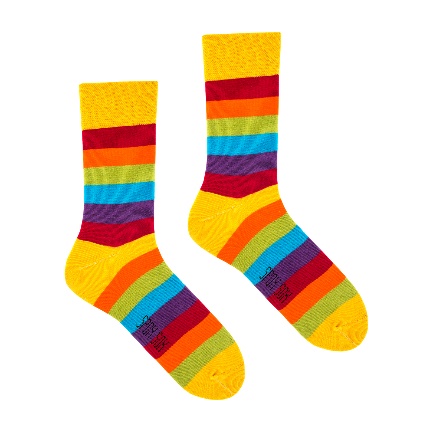 Proszę następnie przygotować dwa takie same klocki (mogą być drewniane, plastikowe- ważne, by były takie same).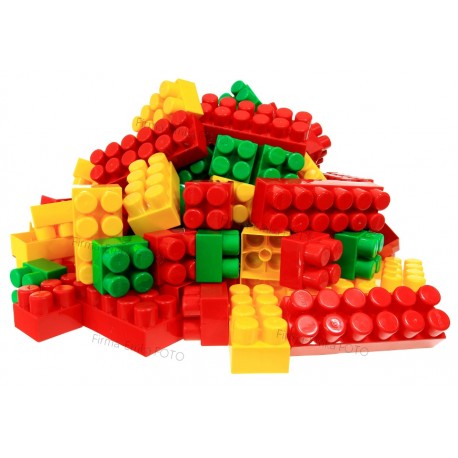 Polecenie: Proszę przećwiczyć z dzieckiem dopasowywanie identycznych przedmiotów- skarpetka do skarpetki i klocek do klocka. Jak to zrobić? Na stoliku przed dzieckiem kładziemy w odległości ok. 0,5 m jedną skarpetkę i jeden klocek. Czekamy ok. 15 sekund, aby dziecko spojrzało na obydwa przedmioty. Następnie pokazujemy skarpetkę i mówimy: „Dopasuj”. Jeżeli reakcja dziecka jest prawidłowa nagradzamy zgodnie z indywidualnym systemem wzmocnień, a jeśli nie  stosujemy procedurę poprawy błędu. Procedura poprawy błędu zawiera 4 kroki:Pokaż dziecku prawidłowe dopasowanie.Przećwicz z dzieckiem jeszcze raz stosując podpowiedź fizyczną- ręką dziecka dopasuj we właściwe miejsce właściwy przedmiot. Zmień- wydaj dziecku polecenie niezwiązane z zadaniem- takie polecenie, które dziecko jest w stanie wykonać- „Kucnij”, „Wstań”, „Załóż ręce”.Powtórz dopasowanie- zachęć dziecko do ponownego wykonania ćwiczenia. Pozdrawiam Magdalena Sypień !!!